出店者募集	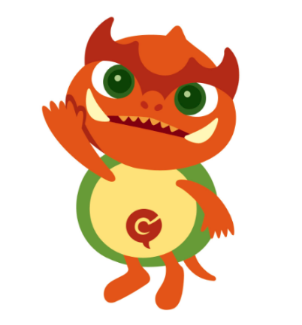 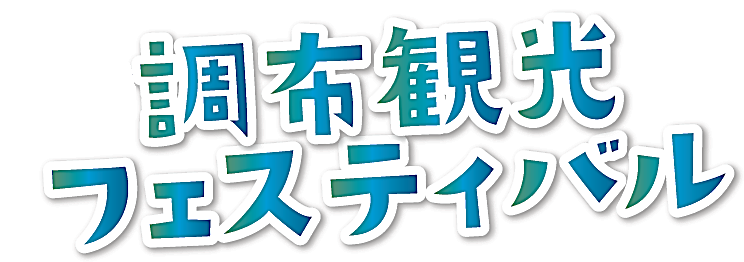 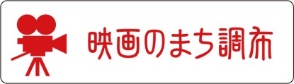 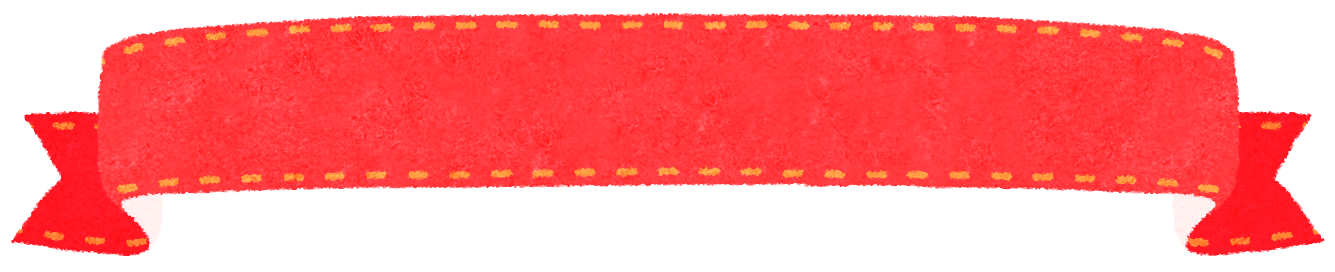 第30回 調布観光フェスティバル出店申込書　申込締切　令和4年6月6日（月）必着■日時令和4年7月2日(土)～3日(日)2日(土)：午前11時～午後4時3日(日)：午前11時～午後4時　※小雨実施■会場調布駅前広場■出店資格調布市観光協会の法人会員・個人事業主会員区分に該当する方で以下3点を満たす事業者１　「反社会的勢力ではないことの誓約書及び照会同意書」を調布市観光協会に提出していること。２　調布市観光協会の令和４年度会費を納入しており，過年度分に未納がないこと。３　新型コロナウイルス感染拡大防止の取組として，東京都の方針や「調布市公共施設の開館・利用における感染拡大防止ガイドライン」に基づく対応を行うこと。（別紙参照）	■出店料無料■出店募集数各日約15店舗(予定)　申込多数の場合，抽選■出店基本仕様○テントもしくはキッチンカー〇テント及び各テント内に机２台，椅子２脚は主催者側で用意いたします。○電気設備・給排水設備はありません。〇プロパンガス・発電機を使用する方は必ず消火器をご持参ください。〇飲食出店の場合は，地面が汚れないようにシートを敷くなどの対応を各店で行ってください。〇主催者側ではテント内に照明は設置しません。必要な場合は各店でご用意ください。〇新型コロナウイルス感染症対策に必要なアルコール消毒液やビニール手袋等は各店でご用意ください。■その他〇駐車場はありません。○各テントで出たごみの清掃，持ち帰りにご協力ください。○出店場所は事務局で指定します。〇両日ではなく1日のみの出店となる場合があります。〇新型コロナウイルス感染症の拡大等により，主催者の判断で直前にイベントを中止する場合があります。中止によって生じた損害等について，主催者は一切責任を負いません。〇酒類の販売可否は未定です。■出店までの流れ　6月6日（月）　　　　出店募集　〆切  6月中旬　　　　　　　出店者決定・通知　6月21日（火）予定　 2次資料　提出〆切　7月2日（土）・3日（日）　開催 　※出店者会議は実施いたしません。■出店申込み申込書に必要事項を記入の上，メール，FAX，郵送または窓口でお申し込みください。　※電話では受付しておりません。◯提出書類　出店申込書◯締切　令和4年6月6日(月)必着　※観光協会HPから申込書をダウンロードすることもできます。■お問合せ・お申込み先調布市観光協会事務局住所:〒182-8511　調布市小島町2-35-1調布市役所8階　産業振興課内TEL：042-481-7185FAX：042-481-7391Email：kankou@w2.city.chofu.tokyo.jpHP：調布観光ナビ　https://csa.gr.jp/会社名・屋号代表者名担当者名担当者名担当者名担当者名会員区分□ 法人会員□ 法人会員□ 法人会員□ 法人会員□ 法人会員□ 法人会員□ 個人事業主会員□ 個人事業主会員□ 個人事業主会員住所〒〒〒〒〒〒〒〒〒TELFAXFAXFAXFAXE-mail出店希望日　出店希望日　□ 両日□ ７月２日(土)のみ□ ７月２日(土)のみ□ ７月２日(土)のみ□ ７月２日(土)のみ□ ７月２日(土)のみ□ ７月２日(土)のみ□ ７月３日(日)のみジャンル□ 飲食□ 飲食□ 飲食□ 飲食□ 物販・ＰＲなど□ 物販・ＰＲなど□ 物販・ＰＲなど□ 物販・ＰＲなど□ 物販・ＰＲなど出店希望形態□ テント□ テント□ テント□ テント□ テント□ キッチンカー（ 縦　　m×横　　m ）□ キッチンカー（ 縦　　m×横　　m ）□ キッチンカー（ 縦　　m×横　　m ）□ キッチンカー（ 縦　　m×横　　m ）販売品目及びＰＲ内容チラシやＨＰ等に掲載する場合に参考にしますので，なるべく詳しくご記入ください。チラシやＨＰ等に掲載する場合に参考にしますので，なるべく詳しくご記入ください。チラシやＨＰ等に掲載する場合に参考にしますので，なるべく詳しくご記入ください。チラシやＨＰ等に掲載する場合に参考にしますので，なるべく詳しくご記入ください。チラシやＨＰ等に掲載する場合に参考にしますので，なるべく詳しくご記入ください。チラシやＨＰ等に掲載する場合に参考にしますので，なるべく詳しくご記入ください。チラシやＨＰ等に掲載する場合に参考にしますので，なるべく詳しくご記入ください。チラシやＨＰ等に掲載する場合に参考にしますので，なるべく詳しくご記入ください。チラシやＨＰ等に掲載する場合に参考にしますので，なるべく詳しくご記入ください。販売品目及びＰＲ内容広報画像チラシやＨＰ等で使用する場合があります。　申込書と一緒にデータでご提出ください。チラシやＨＰ等で使用する場合があります。　申込書と一緒にデータでご提出ください。チラシやＨＰ等で使用する場合があります。　申込書と一緒にデータでご提出ください。チラシやＨＰ等で使用する場合があります。　申込書と一緒にデータでご提出ください。チラシやＨＰ等で使用する場合があります。　申込書と一緒にデータでご提出ください。チラシやＨＰ等で使用する場合があります。　申込書と一緒にデータでご提出ください。チラシやＨＰ等で使用する場合があります。　申込書と一緒にデータでご提出ください。チラシやＨＰ等で使用する場合があります。　申込書と一緒にデータでご提出ください。チラシやＨＰ等で使用する場合があります。　申込書と一緒にデータでご提出ください。広報画像□あり□あり□あり□あり□なし□なし□なし□なし□なし備考